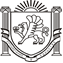 РЕСПУБЛИКА КРЫМБАХЧИСАРАЙСКИЙ РАЙОНАРОМАТНЕНСКИЙ СЕЛЬСКИЙ СОВЕТРЕШЕНИЕ43-яя сессия 										1-го созываот 21 мая 2018 г. 					№ 359				с. АроматноеОб определении мест, нахождение в которых может причинить вред здоровью детей, их физическому, интеллектуальному, психическому, духовному и нравственному развитию, общественных мест, в которых в ночное время не допускается нахождение детей без сопровождения родителей (лиц, их заменяющих) или лиц, осуществляющих мероприятия с участием детейВ соответствии со статьей 8 Закона Республики Крым от 1 сентября 2014 г. № 63-ЗРК «О системе профилактики безнадзорности и правонарушений несовершеннолетних в Республике Крым», Ароматненский сельский совет решил:1. Определить перечень мест в Ароматненском сельском поселении, нахождение в которых может причинить вред здоровью детей, их физическому, интеллектуальному, психическому, духовному и нравственному развитию, в которых дети (лица, не достигшие возраста 18 лет) не могут находиться в любое время суток независимо от сопровождения их родителями (лицами их заменяющими), ответственными лицами согласно приложению № 1.2. Определить перечень общественных мест, в которых в ночное время не допускается нахождение несовершеннолетних без сопровождения родителей (лиц, их заменяющих), ответственных лиц согласно приложению № 2.3. Настоящее решение вступает в силу со дня его обнародования.Председатель Ароматненскогосельского совета								Лизогуб И.А.Приложение № 1Перечень мест в Ароматненском сельском поселении, нахождение в которых может причинить вред здоровью детей, их физическому, интеллектуальному, психическому, духовному и нравственному развитию, в которых дети (лица, не достигшие возраста 18 лет) не могут находиться в любое время суток независимо от сопровождения их родителями (лицами их заменяющими), ответственными лицами1. Объекты (территории, помещения) юридических лиц или граждан, осуществляющих предпринимательскую деятельность без образования юридического лица, которые предназначены для реализации товаров только сексуального характера, пивные рестораны, винные бары, пивные бары, рюмочные, другие места, которые предназначены для реализации только алкогольной продукции.2. Территории строящихся и руинированных зданий и сооружений.Приложение № 2Перечень общественных мест, в которых в ночное время не допускается нахождение несовершеннолетних без сопровождения родителей (лиц, их заменяющих), ответственных лиц1. Улицы, переулки, площади, парки, скверы, стадионы, дворы, детские и спортивные площадки, пляжи, лесопарковые зоны, проезды, шоссе, в том числе внутриквартальные проезды, прилегающие территории многоквартирных жилых домов (в том числе детские площадки, спортивные сооружения).2. Места общего пользования многоквартирных домов (помещения, не являющиеся частями квартир и предназначенные для обслуживания более одного помещения в данном доме).3. Бесхозные объекты недвижимого имущества, в том числе чердачные, подвальные помещения, крыши и прилегающая к ним территория.4. Остановочные павильоны и комплексы.5. Вокзал (железнодорожный), автовокзал и прилегающие к ним территории.6. Объекты (территория, помещения), которые предназначены для реализации услуг в сфере образования, культуры, физической культуры и спорта.7. Объекты (территория, помещения), которые предназначены для реализации услуг в сфере здравоохранения, розничной торговли лекарственными средствами, в случае, если от этого не зависит жизнь и здоровье ребенка или его родственников.8. Места отдыха граждан на природе, в том числе водоемы, их берега, мосты.9. Территории, на которых осуществляется строительство.10. Объекты и территории общего пользования, садоводческих, огороднических и дачных товариществ, гаражно-строительных кооперативов, потребительских обществ.11. Объекты (территория, помещения) общественных и религиозных объединений.12. территории, прилегающие к памятным знакам, скульптурным композициям, памятникам, мемориалам, места погребения (кладбища).13. Объекты с круглосуточной розничной торговлей.14. Несанкционированные свалки твердых бытовых отходов, котлованы.Примечание:Родители (лица, их заменяющие), должностные лица принимают меры по недопущению нахождения в общественных местах без сопровождения родителей (лиц, их заменяющих), родственников или ответственных лиц:1) несовершеннолетних в возрасте до 7 лет - круглосуточно;2) несовершеннолетних в возрасте от 7 до 14 лет - с 21 часа до 6 часов;3) несовершеннолетних в возрасте от 14 лет до достижения совершеннолетия - с 22 часов до 6 часов.